В	(наименование органа государственной власти, органа местного самоуправления, уполномоченного на принятие решения о предоставлении земельного участка в собственность бесплатно) От                             (фамилия, имя, отчество заявителя) ( реквизиты документа, удостоверяющего личность )	СНИЛС_________________________(далее - заявитель)Адрес регистрации заявителя по месту жительства:	____в лице представителя:	___,(фамилия, имя, отчество представителя заявителя)действующего на основании______________________________________________________                                                        (номер и дата документа, удостоверяющего полномочия представителя заявителя)Контактные телефоны (факс) заявителя (представителя заявителя):	Почтовый адрес для направления корреспонденции:	Заявитель поставлен на учет граждан в целях последующего предоставления земельных участков в собственность бесплатно распорядительным актом	 (наименование уполномоченного органа, вид распорядительного акта)	№	     ЗАЯВЛЕНИЕо предоставлении земельного участка в собственность бесплатно В соответствии с подпунктами 	статьи 39.5, статьей 39.19 Земельногокодекса Российской Федерации, статьей 9 Закона Волгоградской области от 14 июля 2015 г. №123-ОД «О предоставлении земельных участков, находящихся в государственной или муниципальной собственности, в собственность граждан бесплатно", прошу предоставить в собственность /в совместную собственность бесплатно(ненужное зачеркнуть)для цели: индивидуальное жилищное строительство /личное подсобное  (ненужное зачеркнуть)               хозяйство земельный участок  в отношении которого принято решение о согласовании возможности предоставления земельного участка в собственность бесплатно от_____________	№______________	кадастровый номер_________________________,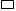 площадью	кв.м, расположенный по адресу:	   границы которого установлены в соответствии с требованиями земельного законодательства, кадастровый номер	,площадью	кв.м, расположенный по адресу:	             предоставленный мне ранее на праве аренды по договору от	№___, границы которого установлены в соответствии с требованиями земельного законодательства, кадастровый номер _________________________площадью_________________ кв.м,расположенный по адресу:	Информирую_________________________________________________	изменений в сведениях,                                                                                    (о наличии/ об отсутствии)содержащихся в ранее представленных мной при постановке на учет документах.Привожу измененные сведения и обязуюсь в срок не позднее 10 рабочих дней предоставить документы, подтверждающие изменение сведений, содержащихся в ранее представленных мной документах_________________________________________________Приложение:__________________________________________________________________________________________________________________________________________________Настоящим подтверждаю свое согласие, а также согласие представляемого мною лица, на обработку персональных данных (сбор, систематизацию, накопление, хранение, уточнение (обновление, изменение).Я также подтверждаю, что:сведения, указанные в настоящем заявлении, на дату представления заявления достоверны;документы (копии документов) и содержащиеся в них сведения соответствуют установленным законодательством Российской Федерации требованиям, в том числе указанные сведения достоверны; ранее земельный участок по основаниям, указанным в статье 1 Закона Волгоградской области от 14 июля 2015 г. № 123 - ОД «О предоставлении земельных участков, находящихся в государственной или муниципальной собственности, в собственность граждан бесплатно», в мою собственность, а также в собственность моего супруга не предоставлялся.Способ получения результата предоставления муниципальной услуги:- в виде бумажного документа, который заявитель получает непосредственно при личном обращении _______________;                                                                                                                 (подпись заявителя)-при личном обращении в многофункциональный центр по месту подачи заявления __________________________________________;                           (подпись заявителя)- почтовым отправлением на адрес: ___________________________________________________; (подпись заявителя)- в электронном виде посредством направления скан-копии документа на электронный адрес:e-mail ______________________________________________________________________________________________________                                                                        (подпись заявителя)- в виде электронного документа, размещенного на официальном сайте городского округа город Михайловка Волгоградской области ________________________________                                                                                                                                                          (подпись заявителя)Заявитель:_____________________________________________________________________________________________________(фамилия, имя, отчество заявителя или его представителя)	(подпись)Заявление принято "	" 	 20	 г.в «__» часов «___» минут.___________________________________________________________ ____________(фамилия, имя, отчество специалиста принявшего документы)                                                                                                              (подпись)Расписка получена«____»___________20__г._______________________________________________________________________________(фамилия, имя, отчество заявителя или его представителя)	(подпись)